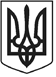 ЧОРТКІВСЬКА  МІСЬКА   РАДА                     _______ СЕСІЯ  ВОСЬМОГО  СКЛИКАННЯ                                                       РІШЕННЯ( ПРОЄКТ) «____» січня  2024 року                                                                          № ______ м. Чортків    Про затвердження Програми матеріально-технічного забезпечення військових формувань та військовослужбовців призваних на військову службу під час мобілізації до лав Збройних Сил України та інших військових формувань для захисту України від збройної агресії російської федерації на 2024 рікЗ метою матеріально-технічного забезпечення військових формувань та військовослужбовців призваних на військову службу під час мобілізації до лав Збройних Сил України та інших військових формувань для захисту України від збройної агресії російської федерації та запровадженим в Україні правового режиму воєнного стану згідно Указу Президента України від 24 лютого 2022 року №64/2022 «Про введення воєнного стану в Україні», затвердженого Законом України «Про затвердження Указу Президента України «Про введення воєнного стану в Україні» від 24 лютого 2022 року №2102-IX  у відповідності до законів України «Про військовий обов’язок і військову службу», «Про мобілізаційну підготовку та мобілізацію», враховуючи рішення виконавчого комітету від 05 січня 2024 №7 «Про схвалення проєкту Програми фінансової підтримки військових частин  Збройних Сил України розташованих  на території Чортківської міської територіальної  громади на 2024 рік», керуючись пунктом 22 частини 1 статті 26 Закону України «Про місцеве самоврядування в Україні», міська рада ВИРІШИЛА:1. Затвердити Програму матеріально-технічного забезпечення військових формувань та військовослужбовців призваних на військову службу під час мобілізації до лав Збройних Сил України та інших військових формувань для захисту України від збройної агресії російської федерації на 2024 рік, згідно з додатком.2.Фінансовому управлінню міської ради забезпечити фінансування Програми в межах коштів, передбачених бюджетом міської територіальної громади.3.Копію рішення направити в фінансове управління, відділ з питань надзвичайних ситуацій, мобілізаційної та оборонної роботи міської ради 4.Контроль за виконанням рішення покласти на постійну комісію з питань депутатської етики та дотримання законності.   Міський голова                                                                 Володимир ШМАТЬКОО. БезпалькоА. Польний Н. ГладунВ. Фик Я. Дзиндра	 ПРОГРАМАПрограми матеріально-технічного забезпечення військових формувань та військовослужбовців призваних на військову службу під час мобілізації до лав Збройних Сил України та інших військових формувань для захисту України від збройної агресії російської федерації на 2024 рік.розробник програми           		        Ярич В.Я.                 ________                                                                         (П.І.Б.)                               (підпис)Головний розпорядник  коштів           Фінансове  управління                                                                              Чортківської   міської  ради     ПОГОДЖЕНОВідділ економічного розвитку та комунального  майна міської ради                                   Натуркач А.Б.                      _____________                                                                    (П.І.Б.)                                         (підпис)Фінансове управлінняміської ради                                         Бойко Н.І.                           _____________                                                                     (П.І.Б.)                                        (підпис)Юридичний відділ                            Польний А.В.                       _____________міської  ради                                            (П.І.Б.)                                         (підпис)Додаток 1до рішення міської ради  від ___ січня 2024 року №____ПРОЄКТ ПРОГРАМИматеріально-технічного забезпечення військових формувань та військовослужбовців призваних на військову службу під час мобілізації до лав Збройних Сил України та інших військових формувань для захисту України від збройної агресії російської федерації на 2024 рік.1. Паспорт Програми2. Визначення проблеми, на розв’язання якої спрямована програма           З метою забезпечення військових формувань для виконання мобілізаційних заходів, створення сприятливих умов несення військової служби та посиленій роботі для проведення загальної мобілізації, у зв’язку з військовою агресією російської федерації проти України та недостатнім наповненням та дефіцитом Державного бюджету України  продовжує існувати потреба в матеріально-технічному забезпеченні військових формувань, а тому є потреба у здійсненні додаткового фінансування матеріальних та побутових потреб, придбання військової амуніції, транспортних засобів, паливно-мастильних матеріалів та іншого майна військового призначення для військових формувань які беруть участь у захисті суверенітету нашої держави та виконують бойові завдання у відповідності до Указу  Президента України від 24.02.2022 року №64/2022 «Про введення воєнного стану в Україні», затвердженого Законом України «Про затвердження Указу Президента України «Про введення воєнного стану в Україні» від 24.02.2022 року №2102-IX , законів України «Про військовий обов’язок і військову службу», «Про мобілізаційну підготовку та мобілізацію», « Про оборону України», розроблена  Програма матеріально-технічного забезпечення військових формувань та військовослужбовців призваних на військову службу під час мобілізації до лав Збройних Сил України та інших військових формувань для захисту України від збройної агресії російської федерації на 2024 рік 3. Визначення мети програмиМетою Програми є здійснення заходів по належному матеріально-технічному забезпеченні,  придбання військової амуніції, транспортних засобів, паливно-мастильних матеріалів та іншого майна для  військових формувань та військовослужбовців призваних на військову службу під час мобілізації до лав Збройних Сил України та інших військових формувань для захисту України від збройної агресії російської федерації .4. Обґрунтування шляхів і засобів розв’язання проблеми, обсягів та джерел фінансування, строки виконання ПрограмиПрограма передбачає комплексне розв’язання проблем щодо здійснення заходів матеріально-технічного характеру для військових формувань та військовослужбовців призваних на військову службу під час мобілізації які  беруть участь у захисті суверенітету нашої держави від повномасштабної військової агресії російської федерації.Виконання Програми дасть можливість виконання вимог Указу Президента України від 24.02.2022 року №64/2022 «Про введення воєнного стану в Україні», затвердженого Законом України «Про затвердження Указу Президента України «Про введення воєнного стану в Україні» від 24.02.2022 року №2102-IX, законів України «Про військовий обов’язок і військову службу», «Про мобілізаційну підготовку та мобілізацію», «Про оборону України».Товарно-матеріальні цінності які будуть придбані за кошти бюджету територіальної громади для військових формувань та військовослужбовців призваних на військову службу під час мобілізації, передавати Благодійній організації Благодійний фонд «Покрова Чортків» (на підставі звернень) для їх подальшої передачі військовослужбовцям які беруть участь у захисті суверенітету нашої держави від повномасштабної військової агресії російської федерації.Реалізація Програми відбуватиметься протягом 2024 року.Фінансування Програми здійснюється в межах фінансових можливостей  бюджету Чортківської міської територіальної  громади .Ресурсне забезпечення Програми5. Перелік завдань, заходів Програми та результативні показникиОсновними завданнями Програми є комплексне  здійснення заходів , визначених у додатку до Програми. Виконання заходів Програми дасть можливість забезпечити:	- необхідне матеріально-технічне забезпечення ( БПЛА, приборів нічного бачення, тепловізорів, засобів зв’язку, електрогенераторів, офісної техніки( комп’ютери, планшети, ноутбуки, принтери, павербанки) військових формувань та військовослужбовців призваних на військову службу під час мобілізації до лав Збройних Сил України та інших військових формувань які   беруть участь у захисті суверенітету України; - придбання необхідної військової амуніції, автотранспортних засобів та їх страхування,  паливно- мастильних матеріалів, продуктів харчування, засобів гігієни та інших засобів  які необхідні для належного виконання завдань по обороноздатності та мобільної готовності військових підрозділів;   Заходи з реалізації Програми матеріально-технічного забезпечення військових формувань та військовослужбовців призваних на військову службу під час мобілізації до лав Збройних Сил України та інших військових формувань для захисту України від збройної агресії російської федерації на 2024 рік.6.  Координація та контроль за ходом виконання ПрограмиБезпосередній контроль за виконанням заходів і завдань Програми та координація діяльності між виконавцями Програми здійснює відділ з питань надзвичайних ситуацій , мобілізаційної та  оборонної роботи Чортківської міської ради . Контроль за цільовим та ефективним  використанням коштів ,спрямованих на забезпечення виконання Програми, здійснюють головні розпорядники коштів. Інформація про хід виконання здійснюється відділом з питань надзвичайних ситуацій , мобілізаційної та  оборонної роботи. Головний розпорядник коштів подає до фінансового уравління Чортківської міської ради бюджетний запит на фінансування Програми за рахунок коштів міського бюджету на бюджетний рік. Секретар  міської  ради                  			     Ярослав  ДЗИНДРА      1.Ініціатор розроблення ПрограмиВідділ з питань надзвичайних ситуацій, мобілізаційної та оборонної роботи 2.Дата, номер і назва розпорядчого документа органу виконавчої влади про розроблення Програми Закони України: «Про місцеве самоврядування в Україні» зі змінами і доповненнями), «Про військовий обов’язок і військову службу», «Про мобілізаційну підготовку та мобілізацію», «Про оборону України», Указ Президента України від 24.02.2022 року №64/2022 «Про введення воєнного стану в Україні», затвердженого Законом України «Про затвердження Указу Президента України «Про введення воєнного стану в Україні» від 24.02.2022 року №2102-IX, 3.Розробник ПрограмиВідділ з питань надзвичайних ситуацій, мобілізаційної та оборонної роботи 4.Співрозробники ПрограмиВійськові формування 5.Відповідальні виконавці ПрограмиЧортківська міська радаВідділ бухгалтерського обліку та звітності міської  ради, відділ з питань надзвичайних ситуацій, мобілізаційної та оборонної роботи 6.Учасники ПрограмиВідділ з питань надзвичайних ситуацій,  мобілізаційної та оборонної роботи , фінансове управління міської ради, відділ бухгалтерського обліку та звітності міської ради, Благодійна організація Благодійний фонд «Покрова Чортків»7.Термін реалізації  Програми2024рік8.Перелік бюджетів, які беруть участь у виконанні ПрограмиБюджет територіальної громади 9.Загальний обсяг фінансових ресурсів, необхідних для реалізації  Програми, всього,у тому числі:2 000,0 тис.грн.1)коштів бюджету територіальної  громади2 000,0 тис. грн.2)коштів інших джерел                          -Обсяги коштів, які пропонується залучити на виконання програмиОдиниця виміру(тис. грн.)Сума коштів, на проведення заходу 2024 роціОбсяги ресурсів,усього, у тому числі:тис.грн2.000.0Кошти місцевого бюджетутис.грн2.000.0Всьоготис.грн2.000.0з/пЗміст заходуВиконавціОбсяги фінансування грн1.Придбання для бойового забезпечення військових формувань та військовослужбовців: БПЛА, приборів нічного бачення, тепловізорів, засобів зв’язку, електрогенераторів, офісної техніки( комп’ютери, планшети, ноутбуки, принтери, павербанки) та інше Чортківська міська радаВідділ бухгалтерського обліку та звітності, відділ з питань надзвичайних ситуацій, мобілізаційної та оборонної роботи міської ради  1000,02.Придбання військового спорядження (касок, бронежилетів, розгрузочні жилети, тактичні окуляри, рюкзаки) та інше.Чортківська міська радаВідділ бухгалтерського обліку та звітності, відділ з питань надзвичайних ситуацій,мобілізаційної та оборонної роботи міської ради 300,03.Придбання транспортних засобів (в тому числі вживаних), паливно-мастильних матеріалів та запасних частин для ремонту автомобілів їх сервісно-технічне обслуговування.Чортківська міська радаВідділ бухгалтерського обліку та звітності, відділ з питань надзвичайних ситуацій,мобілізаційної та оборонної роботи міської ради 400,04. Придбання продуктів харчування, медикаментів, лікарських засобів, одягу (взуття , білизна), засобів гігієни та інших предметів та засобів  Чортківська міська радаВідділ бухгалтерського обліку та звітності, відділ з питань надзвичайних ситуацій,мобілізаційної та оборонної роботи міської ради300,0Разом2 000,0